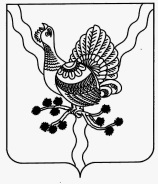 ОТДЕЛ  КУЛЬТУРЫАДМИНИСТРАЦИИ МУНИЦИПАЛЬНОГО РАЙОНА «СОСНОГОРСК»«Сосногорск» муниципальнöй РАЙОнса администрацияКУЛЬТУРА  ЮКÖНП Р  И  К  А Зот 28.11. 2014 г.	          № 217  «ОД»О внесении изменений в Приказ Отдела культуры администрации муниципального района «Сосногорск» от 11.04.2013 г. № 64 «ОД» «Об утверждении целевых показателей эффективности работы муниципальных учреждений культуры и учреждений дополнительного образования детей МО МР «Сосногорск», их руководителей и возложении персональной ответственности»          В целях реализации Программы поэтапного совершенствования системы оплаты труда в государственных (муниципальных) учреждениях на 2012-2018 годы, Отдел культуры администрации муниципального района «Сосногорск»ПРИКАЗЫВАЕТ:Внести изменения в приложение 1 «Критерии оценки целевых показателей эффективности работы муниципальных учреждений культуры и дополнительного образования детей муниципального района «Сосногорск» и их руководителей» к приказу Отдела культуры администрации МР «Сосногорск» от 11.04.2013 г. № 64 – ОД согласно приложению 1 к настоящему Приказу. Внести изменения в приложение 3 «Шкала оценки эффективности работы муниципальных учреждений культуры и учреждений дополнительного образования детей муниципального района «Сосногорск» и их руководителей для установления руководителям учреждений надбавок стимулирующего характера и премиальных выплат»  к приказу Отдела культуры администрации МР «Сосногорск» от 11.04.2013 г. № 64-ОД согласно приложению 2 к настоящему Приказу. Признать утратившим силу приложение 2 к приказу Отдела культуры администрации МР «Сосногорск» от 11.04.2013 г. № 64-ОД.   Контроль за исполнением настоящего приказа оставляю за собой.  Руководитель отдела культуры администрации МР «Сосногорск»                                                     Н. А. Тацкая Утверждены                                                                                Приказом отдела культуры                                                                           администрации  МР «Сосногорск» от «____»_______ 2014  №_____(Приложение  1)Критерии оценки целевых показателей эффективности работы муниципальных учреждений культуры и учреждений дополнительного образования детей муниципального района «Сосногорск» и их руководителейКритерии оценки эффективности деятельности руководителя МБУ «Сосногорская межпоселенческая централизованная библиотечная система»Критерии оценки эффективности деятельности руководителя МБУ «Сосногорская межпоселенческая централизованная библиотечная система»Критерии оценки эффективности деятельности руководителя МБУ «Сосногорская межпоселенческая централизованная библиотечная система»Критерии оценки эффективности деятельности руководителя МБУ «Сосногорская межпоселенческая централизованная библиотечная система»Доступность и результативностьДоступность и результативностьДоступность и результативностьДоступность и результативность1.Выполнение показателей библиотечного обслуживания населенияЕжеквартально 1.1.Увеличение количества  читателей библиотеки по сравнению с аналогичным периодом прошлого года - Увеличение- Снижение5 б.0 б. 1.2.Увеличение книговыдачи в сравнении с аналогичным периодом прошлого года- Увеличение- Снижение5 б.0 б. 1.3.Увеличение количества библиографических записей общедоступных библиотек МО МР «Сосногорск», в том числе включенных в сводный каталог библиотек Республики Коми (по сравнению с аналогичным периодом прошлого года)- Увеличение- Снижение5 б.0 б. 1.4.Увеличение количества библиотечных фондов (в сравнении с аналогичным периодом прошлого года)- Увеличение- Снижение5 б.0 б. 1.5.Рост посещений учреждений культуры населением МР «Сосногорск» к аналогичному уровню прошлого года - Увеличение- Снижение5 б.0 б. 1.6.Количество экземпляров новых поступлений в библиотечные фонды на 1 тыс. человек населения (ед., по итогам года)- Ниже уровня, предусмотренного «дорожной картой»;- На уровне «дорожной карты».   0 б.10 б. 1.7.Охват населения МР «Сосногорск» библиотечным обслуживанием (% от общей численности населения)- Ниже уровня, предусмотренного «дорожной картой»;- На уровне «дорожной карты».   0 б.10 б.2.Соблюдение соотношения средней заработной платы работников муниципальных учреждений культуры к средней заработной в Республике Коми (ежеквартально)- да, соблюдается- нет, не соблюдается5 б.0 б.Интенсивность и эффективность Интенсивность и эффективность Интенсивность и эффективность Интенсивность и эффективность 1. Отсутствие зарегистрированных жалоб на качество обслуживания (по результатам квартала) - Отсутствие жалоб- Имеются необоснованные жалобы- Имеются обоснованные жалобы   5 б.2 б.0 б. 2.Количество организованных и проведенных методических семинаров - Не менее 1 семинара в квартал- 0 семинаров в квартал 5 б.0 б. 3.Освоение и внедрение инновационных форм и методов работыЕжеквартально 3.1.Количество посетивших мероприятия, проводимых библиотеками района (аналогичный период прошлого года)- увеличение- уменьшение5 б.0 б. 3.2. Качественное и мобильное выполнение срочных заданий вышестоящих органов- Да- Нет 5 б.0 б. 3.3.Соблюдение положений профессиональной этики- Да- Нет5 б.0 б. 3.4.Наличие сотрудников, прошедших в отчетном периоде подготовку/переподготовку, повышение квалификации - Да- Нет5 б.0 б. Имиджевая политика Имиджевая политика Имиджевая политика Имиджевая политика 1.Получение грантов в области библиотечного дела, распределяемых на конкурсной основе- 1 грант в год- 0 грантов в год10 б.0 б.2.Результативность участия в конкурсах (в области библиотечного дела, культуры и т. д.)2.1.Республиканских- более 1 конкурса в год;- 0 конкурсов в год5 б. 0 б.2.2.Муниципальных- более 1 конкурса в полугодие;- 0 конкурсов в полугодие 5 б. 0 б.3.Публикации и освещение деятельности библиотеки в средствах массовой информации3.1.Республиканских - более 1 публикации в полугодие;- 0 публикаций в полугодие.5 б.0 б.3.2.Местных- более 1 публикаций в квартал;- отсутствуют. 5 б.0 б.Менеджмент Менеджмент Менеджмент Менеджмент 1.Прохождение в отчетном периоде подготовки/переподготовки, повышения квалификации- да - нет5 б.0 б.2.Удовлетворенность граждан качеством предоставленных библиотечных услуг (по результатам независимой системы оценки качества) - более 50 % от числа опрошенных;- менее 50 % от числа опрошенных. 10 б.5 б. 3. Отсутствие предписаний контролирующих органов по результатам проверок финансово-хозяйственной деятельности, выполнения муниципального задания- да, имеются- нет, отсутствуют 0 б.5 б.4.Отсутствие зарегистрированных замечаний и нареканий к деятельности руководителя со стороны получателей услуги и руководства- да, есть обоснованные- да, есть необоснованные- нет0 б.2 б.5 б.Критерии оценки эффективности деятельности руководителей учреждений культурно-досугового типаКритерии оценки эффективности деятельности руководителей учреждений культурно-досугового типаКритерии оценки эффективности деятельности руководителей учреждений культурно-досугового типаКритерии оценки эффективности деятельности руководителей учреждений культурно-досугового типаИнтенсивность и эффективностьИнтенсивность и эффективностьИнтенсивность и эффективностьИнтенсивность и эффективность1.Увеличение доли населения, участвующего в платных культурно-массовых мероприятиях, от общей численности населения (по сравнению с аналогичным периодом прошлого года)- Увеличение - Снижение  5 б.0 б. 2.Увеличение численности участников клубных формирований учреждений культурно-досугового типа (по сравнению с аналогичным периодом прошлого года)- Увеличение- Снижение5 б.0 б. 3.Увеличение доли детей, привлекаемых к участию в творческих мероприятиях, в общем числе детей (по сравнению с аналогичным периодом прошлого года)- Увеличение-Снижение5 б.0 б. 4.Рост посещений учреждений культуры населением муниципального района «Сосногорск» к аналогичному периоду прошлого года- Увеличение- Снижение5 б.0 б. 5.Наличие «народных (образцовых) коллективов»- за каждый коллектив1 б.6.Количество детских и подростковых коллективов-спутников За 1 ед.  1 б.7.Повышение уровня удовлетворенности населения МО МР «Сосногорск» качеством предоставления муниципальных услуг в сфере культуры (по результатам проведения независимой системы оценки качества)- более 50 % от числа опрошенных;- менее 50 % от числа опрошенных. 10 б.5 б. 8.Творческая активность коллективов: количество выступлений на мероприятиях, фестивалях:8.1.- муниципальных За выступление каждого коллектива более 5 раз в кварталЗа выступление каждого коллектива менее 5 раз в квартал5 б.0 б. 8.2.- республиканскихЗа каждое выступление5 б.8.3.- всероссийскихЗа каждое выступление10 б.8.4.- международныхЗа каждое выступление10 б. 9.Поступление внебюджетных финансовых средств к фонду заработной платы- Да- Нет5 б.0 б. 10.Наличие фольклорных коллективов традиционных культур народов комиЗа каждую единицу1 б.11.Практическое применение в работе двух государственных языков Республики Коми- Да- Нет5 б.0 б. 12.Соблюдение соотношения средней заработной платы работников муниципальных учреждений культуры к средней заработной плате в Республике Коми (ежеквартально)- да, соблюдается- нет, не соблюдается5 б.0 б.Кадровая политикаКадровая политикаКадровая политикаКадровая политика1.Наличие работников, имеющих почетные звания «Народный», «Заслуженный» (деятель, артист, работников культуры).За каждого человека5 б.2.Наличие сотрудников, прошедших в отчетном периоде подготовку/переподготовку, повышение квалификации - Да- Нет5 б.0 б. Внедрение новых форм и методов работыВнедрение новых форм и методов работыВнедрение новых форм и методов работыВнедрение новых форм и методов работы1.Реализация маркетинговых проектов в сфере культурно-досуговой деятельности (опросы населения, анкетирование, тестирование), подкрепленное отчетом- Да- Нет10 б.0 б.Имиджевая политикаИмиджевая политикаИмиджевая политикаИмиджевая политика1.Получение грантов, распределяемых на конкурсной основе- ежегодно 1 грант- 0 грантов10 б.0 б. 2.Результативность участия в конкурсах (лауреаты, дипломанты 1, 2, 3 степеней)2.1.- международных- да, есть результат- нет10 б.0 б.2.2.- российских- да, есть результат- нет10 б.0 б.2.3.- республиканских, зональных- да, есть результат- нет5 б.0 б.2.4.- муниципальных- да, есть результат- нет5 б.0 б.3.Освещение деятельности культурно-досугового учреждения в СМИ3.1.- зарубежных- да- нет10 б.0 б.3.2.- федеральных- да - нет10 б.0 б.3.3.- республиканских- да- нет5 б.0 б.3.4.- местных- да- нет5 б.0 б.Менеджмент Менеджмент Менеджмент Менеджмент 1. Отсутствие предписаний контролирующих органов по результатам проверок финансово-хозяйственной деятельности, выполнения муниципального задания- да, имеются- нет, отсутствуют 0 б.5 б.2.Отсутствие зарегистрированных замечаний и нареканий к деятельности руководителя со стороны получателей услуги и руководства- да, есть обоснованные- да, есть необоснованные- нет0 б.2 б.5 б.3.Доля привлеченных средств к общему объему бюджетного финансирования учреждения (спонсорская помощь, услуги, гранты и т. д.)- да, привлекаются- нет, не привлекаются10 б.0 б. 4.Соблюдение положений профессиональной этики- Да- Нет5 б.0 б. Критерии оценки эффективности деятельности руководителей учреждений дополнительного образования детей в сфере культуры Критерии оценки эффективности деятельности руководителей учреждений дополнительного образования детей в сфере культуры Критерии оценки эффективности деятельности руководителей учреждений дополнительного образования детей в сфере культуры Критерии оценки эффективности деятельности руководителей учреждений дополнительного образования детей в сфере культуры Интенсивность и эффективностьИнтенсивность и эффективностьИнтенсивность и эффективностьИнтенсивность и эффективность1.Выполнение показателей по предоставлению услуги дополнительного образования детей в сфере культуры1.1.Увеличение численности детей, охваченных образовательными программами дополнительного образования детей в сфере культуры (на начало учебного года)- увеличение- снижение5 б.0 б.1.2.Сохранение контингента учащихся школ искусств по отношению к началу учебного года- на уровне- снижение5 б.0 б. 1.3.Доля педагогических работников подведомственного учреждения, которым при прохождении аттестации присвоена первая или высшая квалификационная категория (по итогам учебного года)- более 50 % педагогов- менее 50 % педагогов5 б.0 б.1.4.Увеличение численности учащихся по программам дополнительного образования, участвующих в фестивалях, конкурсах различного уровня, в общей численности учащихся по программам дополнительного образования - по сравнению с аналогичным периодом прошлого года- увеличение- снижение5 б.0 б.- по итогам года- более 55 % учащихся- менее 55 % учащихся10 б.0 б.1.5.Увеличение доли педагогических работников, повысивших квалификацию за отчетный период- по сравнению с аналогичным периодом прошлого года-увеличение-снижение5 б.0 б.- по итогам года- более 55 % педагогов- менее 55 % педагогов  10 б.0 б. 1.6.Соблюдение соотношения средней заработной платы педагогических работников образовательных организаций дополнительного образования детей в сфере культуры к средней заработной плате учителей в Республике Коми (ежеквартально)- да, соблюдается- нет, не соблюдается5 б.0 б.2.Поступление внебюджетных финансовых средств к фонду заработной платы- Да- Нет5 б.0 б. Имиджевая политика Имиджевая политика Имиджевая политика Имиджевая политика 1.Реализация маркетинговых проектов в сфере дополнительного образования  (опросы населения, анкетирование, тестирование), подкрепленное отчетом- Да- Нет10 б.0 б.2.Результативность участия в конкурсах (лауреаты, дипломанты 1, 2, 3 степеней)2.1.- международных- да, есть результат- нет10 б.0 б.2.2.- российских- да, есть результат- нет10 б.0 б.2.3.- республиканских, зональных- да, есть результат- нет5 б.0 б.2.4.- муниципальных- да, есть результат- нет5 б.0 б.3.Освещение деятельности учреждения дополнительного образования детей в сфере культуры в СМИ3.1.- зарубежных- да- нет10 б.0 б.3.2.- федеральных- да - нет10 б.0 б.3.3.- республиканских- да- нет5 б.0 б.3.4.- местных- да- нет5 б.0 б.Менеджмент Менеджмент Менеджмент Менеджмент 1. Отсутствие предписаний контролирующих органов по результатам проверок финансово-хозяйственной деятельности, выполнения муниципального задания- да, имеются- нет, отсутствуют 0 б.5 б.2.Отсутствие зарегистрированных замечаний и нареканий к деятельности руководителя со стороны получателей услуги и руководства- да, есть обоснованные- да, есть необоснованные- нет0 б.2 б.5 б.3.Удовлетворенность граждан качеством предоставляемых  услуг по дополнительному образованию (по результатам независимой системы оценки качества) - более 50 % от числа опрошенных;- от 30 до 50  % от числа опрошенных.- менее 30 % от числа опрошенных 10 б.5 б. 0 б. 4.Внедрение инновационных методов работы в учебном процессе-да-нет5 б.0 б. 5.Снижение степени отсева учащихся детской школы искусств по причине неуспеваемости (по итогам полугодия) - да, снижается процент- нет10 б.0 б. Критерии оценки эффективности деятельности руководителя музеяКритерии оценки эффективности деятельности руководителя музеяКритерии оценки эффективности деятельности руководителя музеяКритерии оценки эффективности деятельности руководителя музеяИнтенсивность и эффективностьИнтенсивность и эффективностьИнтенсивность и эффективностьИнтенсивность и эффективность1.Выполнение показателей по предоставлению музейных услуг 1.1Обеспечение сохранности музейных коллекций (снижение процента требующих реставрации музейных предметов от общего количества предметов основного фонда) - по итогам года- да, есть тенденция снижения - нет, идет тенденция утери коллекций 5 б.0 б.1.2.Увеличение объема основного и научно-вспомогательного фонда (учитывается поступление предметов, рассмотренных  экспертной ФЗК, имеющих важное историческое и культурное значение для района и города)- по итогам года- да, фонд увеличивается - нет, отсутствуют новые поступления  5 б.0 б.1.3.Создание электронного каталога музейных предметов, увеличение количества оцифрованных музейных экспонатов (по сравнению с аналогичным периодом прошлого года) - данет5 б.0 б.1.4.Количество успешно отреставрированных музейных предметов за отчетный период- да-нет5 б.0 б. 1.5.Увеличение доли представленных (во всех формах) зрителю музейных предметов в общем количестве предметов основного фонда (по отношению к аналогичному периоду прошлого года)- да-нет5 б.0 б.1.6.Увеличение посещаемости музейных учреждений (посещений на 1 жителя в год) (по отношению к аналогичному периоду прошлого года)-да-нет5 б.0 б.1.7.Соблюдение соотношения средней заработной платы педагогических работников образовательных организаций дополнительного образования детей в сфере культуры к средней заработной плате учителей в Республике Коми (ежеквартально)- да, соблюдается- нет, не соблюдается5 б.0 б.Имиджевая политикаИмиджевая политикаИмиджевая политикаИмиджевая политика1.Получение грантов в области музейного дела, распределяемых на конкурсной основе- 1 грант в год- 0 грантов в год10 б.0 б.2.Результативность участия в конкурсах (в области музейного дела, культуры и т. д.)2.1.Республиканских- более 1 конкурса в год;- 0 конкурсов в год5 б. 0 б.2.2.Муниципальных- более 1 конкурса в полугодие;- 0 конкурсов в полугодие 5 б. 0 б.3.Публикации и освещение деятельности музеев в средствах массовой информации3.1.Республиканских - более 1 публикации в полугодие;- 0 публикаций в полугодие.5 б.0 б.3.2.Местных- более 5 публикаций в квартал;- менее 5 публикаций в квартал. 5 б.0 б.МенеджментМенеджментМенеджментМенеджмент1.Прохождение в отчетном периоде подготовки/переподготовки, повышения квалификации- да - нет5 б.0 б.2.Удовлетворенность граждан качеством предоставленных музейных услуг (по результатам независимой системы оценки качества) - более 50 % от числа опрошенных;- менее 50 % от числа опрошенных. 10 б.5 б. 3. Отсутствие предписаний контролирующих органов по результатам проверок финансово-хозяйственной деятельности, выполнения муниципального задания- да, имеются- нет, отсутствуют 0 б.5 б.4.Отсутствие зарегистрированных замечаний и нареканий к деятельности руководителя со стороны получателей услуги и руководства- да, есть обоснованные- да, есть необоснованные- нет0 б.2 б.5 б.5.Соблюдение положений профессиональной этики- Да- Нет5 б.0 б. 